JAK LUDZIE ZANIECZYSZCZAJĄ POWIETRZE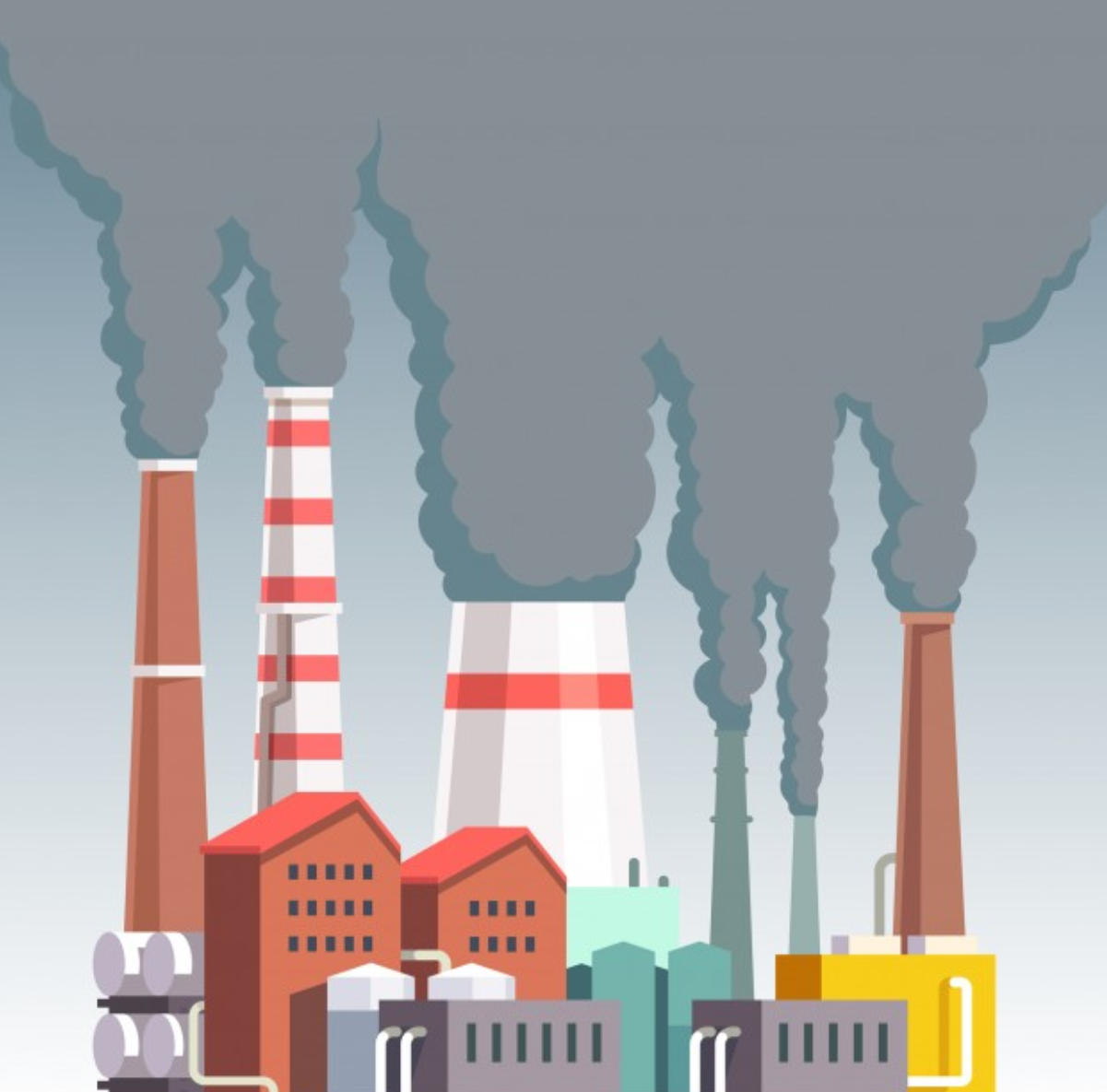 